PUBLICAÇÃO OFICIAL163ª SESSÃO ORDINÁRIA DA 6ª LEGISLATURADE 21 DE NOVEMBRO DE 2016 ÀS 18:00 HORAS PRESIDENTE: DR.ALEXANDRE AMARALVICE-PRESIDENTE: RAIMUNDO AZEVEDO FERREIRASECRETÁRIOS: GERALDO ATLETA E AUGUSTO CANTO VEREADORES PRESENTES: DRA. ANA PAULA, BETO, EDUARDO BOSCO E RENATINHO DO BARAUSENTE: EDUARDO DA DELEGACIAEXPEDIENTE RECEBIDO DO EXECUTIVOProjeto de lei nº56/2016 que dispõe sobre denominação de logradouro público que especifica.EXPEDIENTE RECEBIDO DO LEGISLATIVORecebimento:Emendas 01/2016, 02/2016, 03/2016, 04/2016 e 05/2016, de autoria do edil Dr. Alexandre Amaral, ao projeto de lei nº 48/2016 QUE ESTIMA A RECEITA E FIXA O LIMITE DA DESPESA DO MUNICÍPIO DE ALUMÍNIO PARA O EXERCÍCIO DE 2017.EXPEDIENTE RECEBIDO DE DIVERSOSLEITURA DO OFICIO dos CorreiosORDEM DO DIAAdiada a Discussão Única do PROJETO DE LEI Nº 25/2016 que “TRANSFORMA EM ZONA DE EXPANSÃO URBANA, A ÁREA LOCALIZADA NA ZONA RURAL, DENOMINADA FAZENDA BELA VISTA - GLEBA B” com emendas. Adiada a Discussão Única da emenda nº 01/2016 ao PROJETO DE LEI Nº 25/2016 que “TRANSFORMA EM ZONA DE EXPANSÃO URBANA, A ÁREA LOCALIZADA NA ZONA RURAL, DENOMINADA FAZENDA BELA VISTA - GLEBA B”.Adiada a Discussão Única da emenda nº 02/2016 ao PROJETO DE LEI Nº 25/2016 que “TRANSFORMA EM ZONA DE EXPANSÃO URBANA, A ÁREA LOCALIZADA NA ZONA RURAL, DENOMINADA FAZENDA BELA VISTA - GLEBA B”.Adiada a Discussão Única da emenda nº 03/2016 ao PROJETO DE LEI Nº 25/2016 que “TRANSFORMA EM ZONA DE EXPANSÃO URBANA, A ÁREA LOCALIZADA NA ZONA RURAL, DENOMINADA FAZENDA BELA VISTA - GLEBA B”.Aprovada a Discussão Única do projeto de lei nº54/2016 que dispõe sobre denominação de logradouro público que especifica.Aprovada a Discussão Única do projeto de lei nº55/2016 que dispõe sobre denominação de logradouro público que especifica.PARTICIPE DAS SESSÕES – TODAS AS SEGUNDAS ÀS 18 HORAS!Rua Hamilton Moratti, 10 - Vila Santa Luzia - Alumínio – SP - CEP 18125-000 Fone: (11) 4715 4700 - CNPJ 58.987.652/0001-41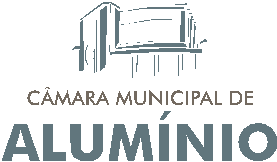 